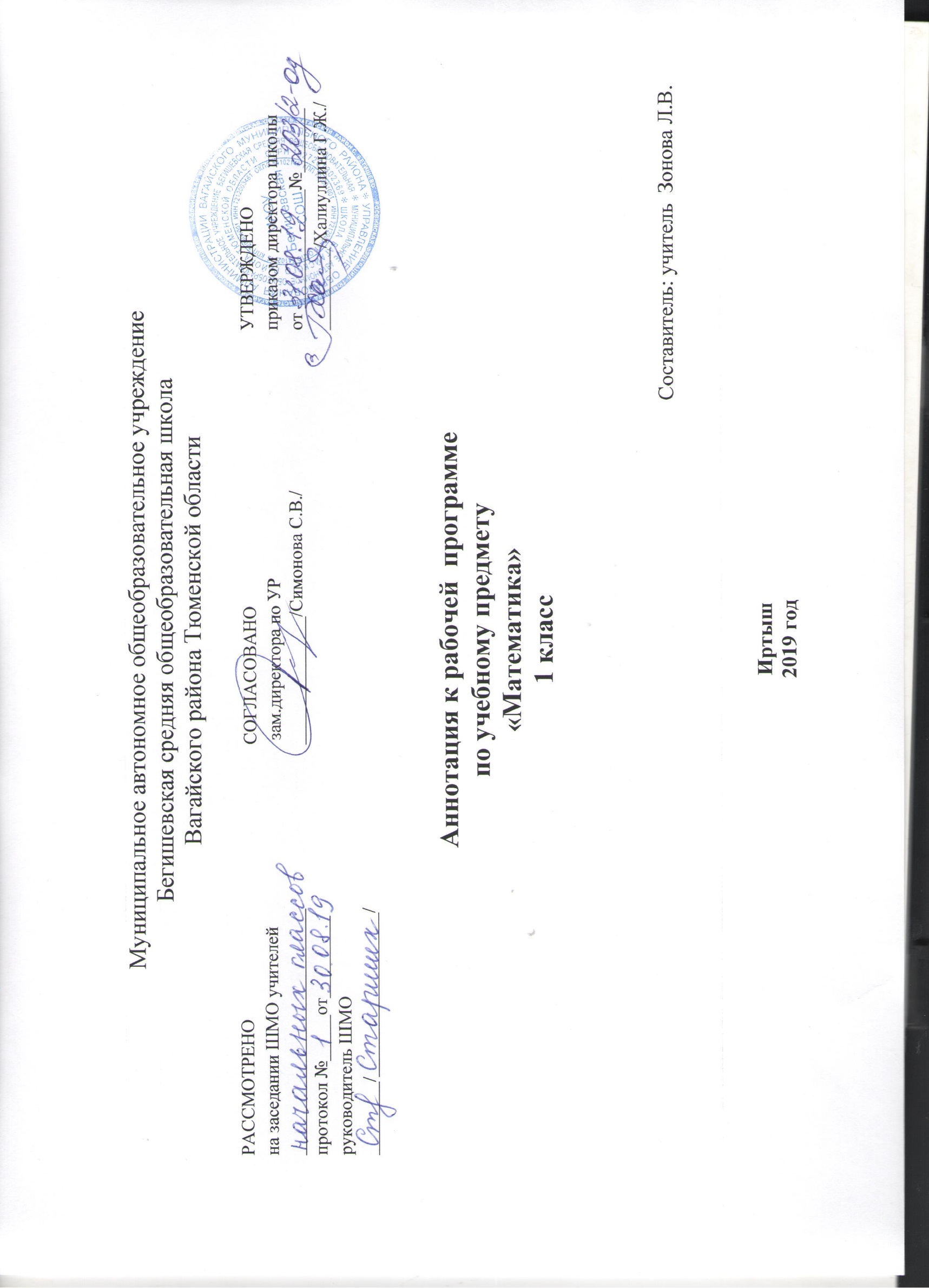 Аннотация к рабочей программе «Математика» разработана на основе следующих нормативных документов:Закон РФ «Об образовании в Российской Федерации» от 29 декабря 2012 года № 273- ФЗ;Порядок организации и осуществления образовательной деятельности по основным общеобразовательным программам - образовательным программам начального общего, основного, общего и среднего общего образования (утвержден приказом Минобрнауки России от 30.08.2013 № 1015;Приказ Минобрнауки России от 6 октября 2009 г. № 373 «Об утверждении федерального государственного образовательного стандарта начального общего образования;Приказ Минобразования РФ от 5 марта 2004 г. N 1089 "Об утверждении федерального компонента государственных образовательных стандартов начального общего, основного общего и среднего (полного) общего образования" Приказ Министерства образования и науки Российской Федерации от 31.12.2015г. № 1576 «О внесении изменений в федеральный государственный образовательный стандарт начального общего образования, утвержденный приказом Министерства образования и науки Российской Федерации от 6 октября 2009г. № 373»; Приказ Минобрнауки России от 07.06.2017 N 506 "О внесении изменений в федеральный компонент государственных образовательных стандартов начального общего, основного общего и среднего (полного) общего образования, утвержденный приказом Министерства образования Российской Федерации от 5 марта 2004 г. N 1089" Устав МАОУ Бегишевская СОШ;На основе авторской программы по математике М.И. Моро,  Бантовой и др. (Москва, «Просвещение», 2012), рекомендованной Министерством образования и науки Российской Федерации; Учебный план МАОУ Бегишевской СОШ;УМКШкола России.УчебникиМоро М.И. Математика.1 класс. Учеб. для общеобразоват.учреждений с прил. на электронном носителе. В 2 ч./М.И.Моро, С.И.Волкова, С.В.Степанова – М.: Просвещение.На изучение математики в 1 классе отводится 4 часа в неделю. Курс в первом классе – 132 часа (33 учебные недели).Основные цели программы:- математическое развитие младших школьников;- освоение начальных математических знаний;- воспитание критичности мышления, интереса к умственному труду, стремления использовать математические знания в повседневной жизни.Содержание программы направлено на формирование способности к продолжительной умственной деятельности, основ логического мышления, пространственного воображения, математической речи и аргументации, способности различать обоснованные и необоснованные суждения.     Программа определяет ряд задач, решение которых направлено на достижение основных целей начального математического образования:формирование элементов самостоятельной интеллектуальной деятельности на основе овладения несложными математическими методами познания окружающего мира (умения устанавливать, описывать, моделировать и объяснять количественные и пространственные отношения):развитие основ логического, знаково-символического и алгоритмического мышления;развитие пространственного воображения;развитие математической речи;     —	формирование системы начальных математических знаний и умений их применять для решения учебно-познавательных и практических задач;     —	формирование умения вести поиск информации и работать с ней;     —	формирование первоначальных представлений о компьютерной грамотности;     —	развитие познавательных способностей;     —	воспитание стремления к расширению математических знаний;     —	формирование критичности мышления;     —	развитие умений аргументированно обосновывать и отстаивать высказанное суждение, оценивать и принимать суждения других.Математика представлена в программе  следующими содержательными линиями:Числа и величиныАрифметические действияТекстовые задачиПространственные отношения. Геометрические фигурыГеометрические величиныРабота с информациейОсновными целями начального обучения математике являются: - математическое развитие младших школьников; - формирование системы начальных математических знаний;- воспитание интереса к математике, к умственной деятельности.Программа определяет ряд задач:- формирование элементов самостоятельной интеллектуальной деятельности на основе овладения несложными математическими методами познания окружающего мира;- развитие основ логического, знаково-символического и алгоритмического мышления;- развитие пространственного воображения;- развитие математической речи;- формирование умения вести поиск информации и работать с ней;- развитие познавательных способностей;- формирование критичности мышления.  Начальный курс математики является курсом интегрированным: в нём объединён арифметический, геометрический и алгебраический материал.       Содержание обучения представлено в программе разделами: «Числа и величины»,«Арифметические действия», «Текстовые задачи», «Пространственные отношения. Геометрические фигуры», «Геометрические величины», «Работа с информацией».Формы контроляИтоговые контрольные работы, тестирование, итоговые комплексные работы, презентация, устные опросы, практические работы.Промежуточная аттестация по математике в 1 классе представляет собой тематический контроль соответствия результатов учебной деятельности обучающихся требованиям образовательных стандартов по основным разделам программы по математике УМК «Школа России»